Atoms: Electronic Configuration (BEG): Quiz 3aPlease show work where necessary! In the space below, write the expanded electron configurations of the following elements:Sodium:	____________________________________________________		Chlorine:	____________________________________________________1s22s22p63s23p4  			______________________	1s22s22p63s23p64s23d104p65s1  	________________________________________1s22s22p63s23p64s23d104p65s24d105p66s24f145d5________________________________________________________________Answers: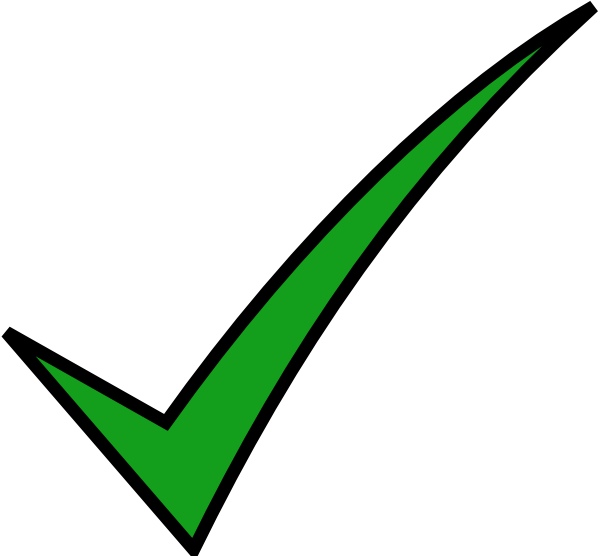 sodium					1s22s22p63s1		chlorine					1s22s22p63s23p51s22s22p63s23p4  			sulfur1s22s22p63s23p64s23d104p65s1  	rubidium1s22s22p63s23p64s23d104p65s24d105p66s24f145d5	rhenium